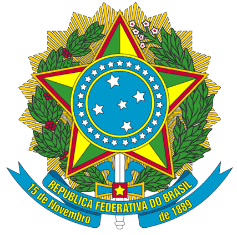 UNIVERSIDADE FEDERAL DO ESPÍRITO SANTO CENTRO DE ARTESINSTRUÇÃO NORMATIVA CAR/UFES Nº 2, DE 22 DE JUNHO DE 2022ANEXO IISOLICITAÇÃO DE AGENDAMENTONome do solicitante:____________________________________________________________________________(      ) estudante			(        ) servidorCPF: _________________________________________________________________________________________Data solicitada para utilização das dependências do LabVídeo: ________/________/________Período de utilização: ______h_____min  às _______h______min.Atividade relacionada à solicitação: (       ) Projeto de Extensão        (        )  Evento institucionalNome da atividade: ____________________________________________________________________________Registro da atividade (no caso de projeto de extensão): _______________________________________________Motivo da solicitação: _______________________________________________________________________________________________________________________________________________________________________	Declaramos estar cientes de que o uso do LabVídeo é EXCLUSIVO para a produção de conteúdo acadêmico ou de interesse institucional e comprometemo-nos a ressarcir o Centro de Artes em caso de dano causado aos equipamentos.	Declaramos ainda o aceite e conhecimento prévio das normas que regem o uso do LabVídeo. Para uso exclusivo da coordenação do LaboratórioSituação do agendamento:(        ) AUTORIZADO                                                 (        ) NÃO AUTORIZADONecessidade de adequação: (           )  SIM           (        ) NÃOAdequação necessária: _________________________________________________________________________________________________________________Assinatura do(a) coordenador(a) do LabVídeo____________________________________Assinatura do requerente____________________________________Assinatura do coordenador do projetoou da chefia imediata do servidorMatrícula Siape: